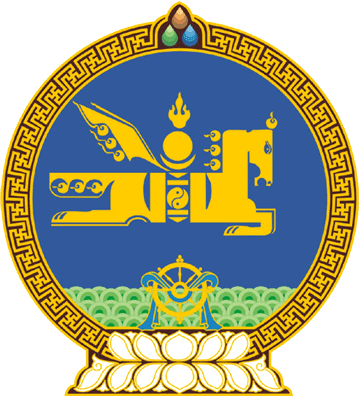 МОНГОЛ УЛСЫН ИХ ХУРЛЫНТОГТООЛ2020 оны 12 сарын 03 өдөр     		            Дугаар 37                     Төрийн ордон, Улаанбаатар хотХүний эрхийн дэд хорооны бүрэлдэхүүнд өөрчлөлт оруулах тухай	Монгол Улсын Их Хурлын тухай хуулийн 8 дугаар зүйлийн 8.1.6 дахь заалт, Монгол Улсын Их Хурлын чуулганы хуралдааны дэгийн тухай хуулийн 26 дугаар зүйлийн 26.3 дахь хэсгийг үндэслэн Монгол Улсын Их Хурлаас ТОГТООХ нь:1.Улсын Их Хурлын гишүүн Н.Алтанхуягийг Хүний эрхийн дэд хорооны гишүүнээр баталсугай.2.Энэ тогтоолыг 2020 оны 12 дугаар сарын 03-ны өдрөөс эхлэн дагаж мөрдсүгэй.	МОНГОЛ УЛСЫН 	ИХ ХУРЛЫН ДАРГА 			 	Г.ЗАНДАНШАТАР 